Tolózár ASP 200Csomagolási egység: 1 darabVálaszték: K
Termékszám: 0092.0438Gyártó: MAICO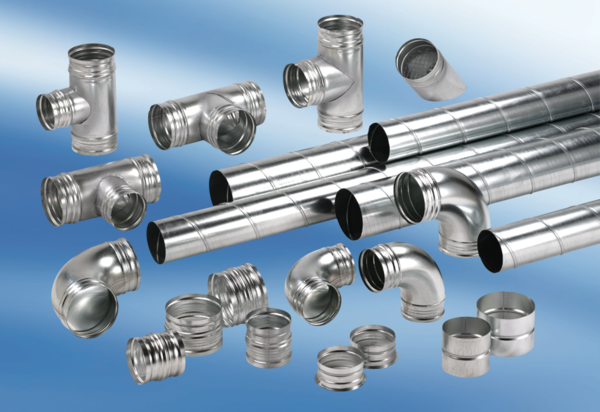 